БАШКОРТОСТАН РЕСПУБЛИКАҺЫБӨРЙӘН РАЙОНЫМУНИЦИПАЛЬ РАЙОНЫНЫҢЫРГЫЗЛЫ АУЫЛ СОВЕТЫАУЫЛ БИЛӘМӘҺЕ  ХАКИМӘТЕАДМИНИСТРАЦИЯ СЕЛЬСКОГО ПОСЕЛЕНИЯИРГИЗЛИНСКИЙ СЕЛЬСОВЕТМУНИЦИПАЛЬНОГО РАЙОНАБУРЗЯНСКИЙ РАЙОН РЕСПУБЛИКИ БАШКОРТОСТАН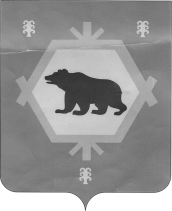     КАРАР                                                                              		   ПОСТАНОВЛЕНИЕ «07» июль  2023 йыл                            №12                     	         «07» июля 2023 годаО внесении изменений в постановление администрации сельского поселения Иргизлинский сельсовет муниципального района Бурзянский район Республики Башкортостан от 08.10.2021 г.№16 Об утверждении Административного регламента предоставления муниципальной услуги «Выдача справок о составе семьи, выписок из домовой книги и иных справок, выдаваемых на основании данных похозяйственных книг, обследование и выдача актов обследования жилых помещений населенных пунктов на территории сельского поселения Иргизлинский сельсовет муниципального района Бурзянский район Республики Башкортостан»В соответствии с Федеральным  законом от 27 июля 2010 года № 210-ФЗ   «Об организации предоставления государственных и муниципальных услуг»,  Федеральным  законом от 6  октября 2003 года № 131-ФЗ «Об общих принципах организации местного самоуправления в Российской Федерации», Постановлением Правительства Российской Федерации от 16 мая 2011 г. N 373  О правилах разработки и утверждения административных регламентов предоставления государственных услуг, постановлением Правительства Республики Башкортостан от 26 декабря 2011 года № 504  «О разработке и утверждении республиканскими органами исполнительной власти административных регламентов исполнения государственных функций и административных регламентов предоставления государственных услуг»,  Постановлением Правительства Республики Башкортостан от 15 февраля 2019 года № 90 О Порядке разработки и утверждения республиканскими органами исполнительной власти административных регламентов предоставления государственных услуг, Уставом сельского поселения Иргизлинский сельсовет муниципального района Бурзянский район Республики Башкортостан, рассмотрев протест заместителя прокурора Бурзянского района РБ   от 28.06.2023 г.  №6-1-2023/Прдп448-23-20800039 администрация сельского поселения Иргизлинский сельсовет муниципального района Бурзянский район Республики Башкортостан п о с т а н о в л я е т:1. Внести следующие изменения в Административный регламент предоставления муниципальной услуги "Выдача справок о составе семьи, выписок из домовой книги и иных справок, выдаваемых на основании данных похозяйственных книг», утвержденного постановлением администрации сельского поселения Иргизлинский сельсовет муниципального района Бурзянский район Республики Башкортостан от 08.10.2021 г.№16:- Исключить пункты 2.8.4 и 2.8.5 Административного регламента. - пункт 2.9. изложить в следующей редакции - Все представляемые вместе с запросом документы, материалы или их копии, указанные в пунктах 2.8.2 и 2.8.3 настоящего Административного регламента, составленные на иностранном языке, подлежат переводу на русский язык в установленном законом порядке.- абзац три пункта 2.16 изложить в следующей редакции - непредставлениезаявителем документов, указанных в п. 2.8.1-2.8.3.3. Обнародовать настоящее постановление на информационном стенде в администрации сельского поселения Иргизлинский сельсовет муниципального района Бурзянский район Республики Башкортостан по адресу: Бурзянский район, д.Иргизлы, ул. Василия Рылова, 1  и разместить на официальном сайте администрации сельского поселения по адресу: http://irgizla.burzyan.ru/.	 4.  Настоящее постановление вступает в силу со дня обнародования.Глава сельского поселения						И.С.Нуруткулов